Publicado en Madrid el 20/10/2017 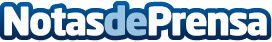 Euroinnova cede un espacio de su oferta formativa a la medicina tradicional china La medicina tradicional china o medicina oriental hace referencia al conjunto de prácticas médicas que comúnmente se han desarrollado en China a lo largo de su historia, llegando a alcanzar, actualmente, un alto grado de popularidad entre los países occidentalesDatos de contacto:Sara ÁvilaNota de prensa publicada en: https://www.notasdeprensa.es/euroinnova-cede-un-espacio-de-su-oferta Categorias: Medicina alternativa http://www.notasdeprensa.es